Consejo Nacional para la Atención de las Personas con Discapacidad –CONADI-
1 ra. Avenida 4-18 Zona 1, Guatemala 
 PBX: 25016800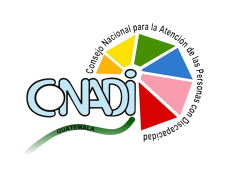 Francisca AguilarRECEPCIONISTA 2010Francisca Aguilar RECEPCIONISTA FAX 2011Lic. Sebastián Toledo Director General 2036Tatiana Morales Secretaria D.G.2017Lic. Néstor Mazariegos Jefe de Comunic. Y RRPP2020Virginia Contreras Auxiliar de Comunic. Y RRPP2021Demetrio Vargas Enc. Reproducciones2032Licda. Indra Molina Directora  Técnica 2030 Ruth CuevasParticipación Ciudadana2022Licda. Claudia ElíasEnc. Gestión y Cooperación 2025Sandra Castellanos  Asist. Direc. Técnica 2030Paula Méndez Asist. Junta Directiva2019Licda.  Ana Berta AguilarJefe Depto. Promotores 2016José Ricardo Coronado    Asistente de Promotores2016Licda. Clara Delia Flohr Romero Asesora Jurídica 2034Lic. Oscar Monzón Director Financiero2033Hugo PintoContador General  2028Heidy Sajbín  Encargada de Presupuesto2037Verónica Fuentes  Encargada de Tesorería2038Francisco Tunche Auxiliar de Tesorería 2038Auxiliar de Cont. 2028Juan P. EstebanEncargada de Inventario A.I.2015Walter Santos Encargado de Almacén2041Roció GarcíaAsist. Dep. Particip. Ciudadana2023Lic. Jonathan Natareno  Jefe. Dep Incidencia Política 2031Yoselin Quiroa Asis. Sec. Incidencia Polit2014Jorge Luis López Técnico Incidencia Polit 2014Zilpa Arriola Técnico Normatividad 2042Gabriela HerreraTécnico Particip. Ciudadana 2022Ruth Cuevas Técnico de Particip. Ciudadana2022Vivian Morales Técnico Incidencia Política 2023Rocío García Asistente de Particip. Ciudadana2023Lic. Pedro Toledo Jefe. Dep. Normatividad y P. P. 2031Licda. Marleny Cabrera Auditora  Interna 2018Mariana Tejax Auxiliar de Auditoría Interna2018 Francisco Meletz Director Administrativo 2013Claudia JuárezAsist. Administración.2013Licda. Rosamery MejiaAsesora de Planificación2012Felix Marroquín Técnico Planificación2012Alex TzibTécnico Planificación2012Lic. Rafael Cañas Jefe Dep. Particp. Ciudadana2030José Antonio Estrada Enc. de Informática 2041Elmer Ramírez Encargado de Compras 2024Evelyn De León  Asistente de  Compras  2026Telma Morales Asist. Sec. Recursos Humanos2039Aracely de Norato Encargada de Rec. Humanos2035Sala de Reuniones ------2042